Where is carbon on Earth? 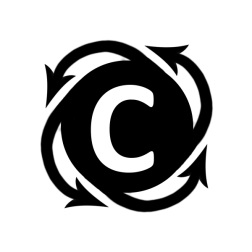 Instructions: By yourself, consider the items or substances on this list. Cross out those that do not contain significant amounts of carbon. When your instructor tells you to, compare your results with a partner. Finally, you will discuss each item as a whole class.Limestone ShellCoalOilSeawaterLeafSkullSoda popSeltzer waterPiece of woodChunk of graniteGraphite in a pencil Plastic bottle Automobile tireSteel canChunk of cementBalloon blown up with air exhaled by a personBlack shaleFeatherPeanutCandleObsidianDiamond Soil FurQuartz sandCotton shirtNylon jacketAtmosphereRaccoonWindow glass